浙江省生物信息学学会关于召开浙江省生物信息学学会第七届学术年会暨生物信息学与人工智能国际学术研讨会的通知各位会员：为促进国内外生物信息学同行的交流与合作，增进计算科学与生命科学的交叉融合，提升我省在生物信息学领域的影响与声誉，经理事会研究决定，浙江省生物信息学学会第七届学术年会暨生物信息学与人工智能研讨会，定于2019年10月12-14日在浙江工业大学（杭州）召开。一、会议背景与主题随着人工智能与大数据时代的到来，以及基因组、转录组、蛋白质组、代谢组等各组学生物信息技术的发展，医疗人工智能、个体化医学、转化医学，已成为生物信息领域的重要发展趋势。“如何发挥生物信息学与人工智能的优势特点，做出有价值的高水平的研究”是本次会议的核心议题，与会专家将结合自己的研究工作做大会报告。通过大会报告和交流讨论，与会专家和学会会员从生物信息学的研究重点、生物信息学与人工智能的交叉与应用等领域积极阐述自己的观点、想法与建议。二、会议议程1、学术交流，包括大会报告、研究生专场报告、专题交流、专委会成立等。2、表彰学会优秀论文。3、2019生物信息学"学会杯“总决赛。4、召开学会企业交流座谈会。5、召开浙江省生物信息学会第七次理事会工作会议。理事长汇报2018年第六次理事会以来的各项工作，部署未来一年的工作计划，并确定第八届浙江省生物信息学学术年会的时间和承办单位。三、会议时间安排报到时间：2019年10月12日（星期六）正式会议: 2019年10月13-14日（具体日程安排第2轮通知发布）四、会议主办和承办单位及主席会议主办：浙江省生物信息学学会承办单位：浙江工业大学大会主席：陈铭教授组委会主席：丁维龙教授、张贵军教授五、论文提交论文摘要或全文以电子文本形式（请于2019年10月08日前提交）。摘要/论文格式要求：题目（3号黑体，居中），作者姓名、作者单位全称或通讯作者单位全称、地址、邮编（5号仿宋体，居中），摘要（5号字体，中文宋体，英文Times New Roman），关键词（5号黑体），正文（5号字体，中文宋体，英文Times New Roman），参考文献（小5字体，中文宋体，英文Times New Roman，首行悬挂），1.5倍行距。提交摘要或论文、会议回执等的联系人及电子邮箱（请同时提交至2个邮箱）：张贵军（手机：13958125042），E-mail: zgj@zjut.edu.cn ；何磊（学会办公室：0571-88206134转8115），E-mail: helei8705@126.com。六、会议费用个人会员：10月1日前本学会学生会员收取会务费200元/人，其他人员注册费见以下说明（主要用于会议期间资料费用、茶歇等）。与会代表的差旅费、食宿费自理。企业会员：赞助招展请联系秘书处，提供1个展位和2名人员免费注册，会议手册A4宣传页，会议网站宣传、学术报告。本学会企业会员单位免费拥有1个展位（参会人员以学会其他会员身份注册）。缴费方式： 账户名称：浙江省生物信息学学会     开户行：交通银行西湖支行账户号：331066130018170122500  汇款用途处注明：2019年会注册费 + 姓名 联系人及E-mail：沈小仙 13666606799 (同微信号） xxshen@zju.edu.cn请点击链接http://www.zjbioinformatics.org/meetings/2019/进行预注册，方便组委会统计安排会场、酒店及其他会务服务事项，谢谢您的支持！七、会务组联系方式丁维龙    13758222699      E-mail: wlding@zjut.edu.cn  黄方亮    13666652591      E-mail: huangfl@zju.edu.cn  沈小仙    13666606799      E-mail: xxshen@zju.edu.cn第七届学术年会暨生物信息学与人工智能国际学术研讨会报名表备注：1、差旅费用及食宿费自理2、其他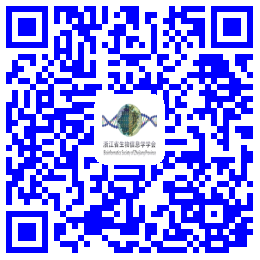 缴费时间学生会员其他会员非会员9月1日-10月1日20050080010月1日后（及现场）5008001000序号姓名单位名称联系电话/E-mail是否安排住宿123浙江省生物信息学学会秘书处            2019年7月21日印发